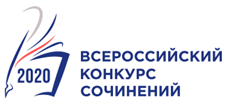 ЗАЯВКА НА УЧАСТИЕСубъект Российской ФедерацииНаименование муниципального образования (населённого пункта)Фамилия, имя и отчество участника конкурса (полностью)Дата рождения участника конкурсаКласс (курс), в (на) котором обучается участникПочтовый адрес участника конкурса (с индексом)Электронная почта участника (родителей/законных представителей) Контактный телефон участника (родителей/законных представителей) ФИО (полностью) учителя, обеспечивающего педагогическое сопровождение участника Всероссийского конкурса сочиненийКонтактный телефон учителя, обеспечивающего педагогическое сопровождение участника Всероссийского конкурса сочиненийЭлектронная почта учителя, обеспечивающего педагогическое сопровождение участника Всероссийского конкурса сочинений Полное название образовательной организации участника Почтовый адрес образовательной организации (с индексом) Электронная почта образовательной организации участникаТелефон образовательной организации участника (с кодом)Подпись участника конкурса ______________________Фамилия, имя и отчество руководителя/заместителя руководителя образовательной организацииПодпись руководителя/заместителя руководителя ______________________МП 